Инструкция к выполнению практических работ:Внимательно прочитайте теоретическую часть. Выполните задание. Сделайте выводы по работе.Работа выполняется на отдельном листке.Работы сдаются на проверку на первом очном занятии.Практическая работа 3Тема: Природные ресурсы. Продовольственные ресурсы и «зеленые» революцииЦель: Изучить виды и классификацию природных ресурсов, условия устойчивого состояния экосистем. Сформировать умение анализировать и прогнозировать экологические последствия различных видов производственной деятельности, оценивать состояние экологии окружающей среды на производственном объекте и перспективы разрешения экологического кризиса.Задание:Внимательно прочитайте теоретическую часть.Ответьте на контрольные вопросы.Сделайте выводы по изученному материалу.Выполните тест.Теоретическая частьПриродные ресурсы - это компоненты и свойства природной среды, которые используются или могут быть использованы для удовлетворения разнообразных физических и духовных потребностей человеческого общества.Природные ресурсы делятся на исчерпаемые и неисчерпаемые.Исчерпаемые природные ресурсы делятся на 3 группы:Невозобновимые - это природные ресурсы, которые формировались в недрах земли миллионами лет. Рудные и нерудные полезные ископаемые.Относительно возобновимые – природные ресурсы способные к воспроизводству, в темпах отстающих от темпов потребления. Плодородие земель, деревья большого возраста, некоторое минеральное сырьё.Возобновимые – природные ресурсы способные к самовоспроизводству: животный, растительный мир, мир микроорганизмов.Неисчерпаемые природные ресурсы - это преимущественно внешние по отношению к земле процессы и явления. Например: энергия солнца, энергия ветра, энергия воды, энергия недр.Вода и воздух. Их количество на Земле постоянно, поэтому в количественном отношение это неисчерпаемые ресурсы. Но из-за хозяйственной деятельности ухудшается качество воды и воздуха. Для нормального функционирования человеческого организма необходимы определённого качества вода и воздух, поэтому в качественном отношении вода и воздух исчерпаемые ресурсы.В силах человечества сделать так, что бы вода и воздух в качественном отношении были неисчерпаемыми природными ресурсами, применяя современные технологии и оборудование для очистки воды и воздуха. 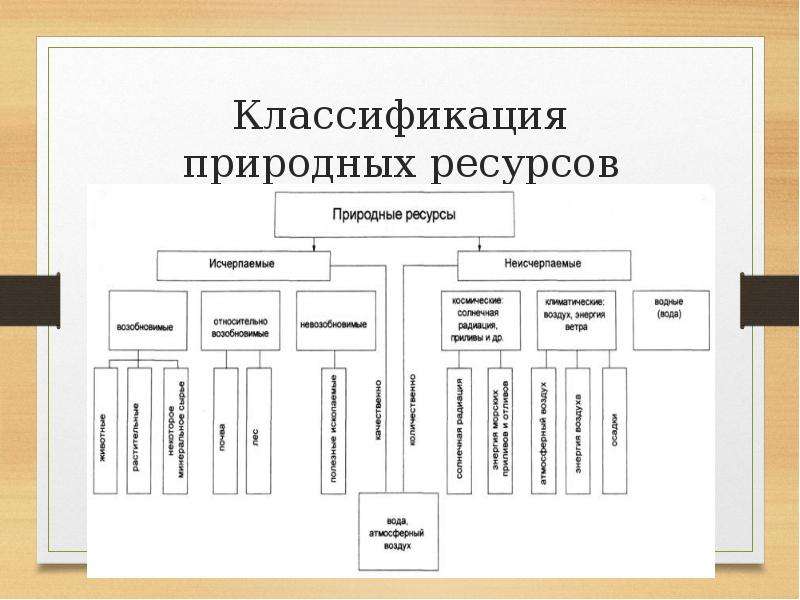 Пищевые ресурсы и «зеленые» революции.Продовольственная проблема и пути решенияГлобальная продовольственная проблема - едва ли не древнейшая из всех глобальных проблем человечества.В наши дни продовольственный потенциал Земли в принципе достаточен для удовлетворения потребностей ее жителей.Старинная мудрость гласит: «Человек ест, чтобы жить, а не живет, чтобы есть». Количество пищи, необходимой ему для нормальной жизни и деятельности, зависит от пола, возраста, веса, роста, от характера и условий труда, быта, от климатических особенностей территории. Ученые считают, что медицинская норма калорийности потребляемой пищи должна быть не меньше 2300-2600 ккал и 70-100 г белка в сутки. Но в настоящее время, по данным ООН, почти 2/3 человечества проживает в странах, где ощущается постоянная нехватка продуктов. Вот почему продовольственную проблему следует считать глобальной.Конечно, при этом нужно иметь в виду, что для стран Севера явление голода и недоедания в целом уже не характерно. Эти страны ныне производят и потребляют более 3/4 мирового продовольствия, хотя в них проживает менее 15% населения Земли. В большинстве развитых стран средняя калорийность питания превышает 3000 ккал/сутки. Напротив, в этих странах становится все больше переедающих, имеющих излишнюю массу тела («переедающая нация» - 600 млн. чел). В странах же Юга, несмотря на заметный рост средней калорийности питания в последние десятилетия, этот показатель едва дотягивает до медицинской нормы, а в Африке к югу от Сахары составляет всего 2000 ккал/сутки.Нужно иметь в виду, что голод в наши дни, как и в прошлое время, проявляется в двух главных формах:хроническое, постоянное голодание, которое действует в основномкосвенно, увеличивая подверженность людей к различного рода заболеваниям;«собственно голод» приводящий к массовой гибели людей.По оценкам ВОЗ - недоедание - если норма суточного потребления ниже 1800 ккал.; голод - ниже 1000 ккал.С учетом таких норм на начало 90-х годов, число голодающих составляло 500 - 550 млн. человек, а недоедающих - 1-1,3 млрд. человек. Непосредственно от голода в развивающихся странах ежегодно умирает от 13 до 18 млн. человек.Вот почему для решения продовольственной проблемы человечество должно полнее использовать ресурсы растениеводства, животноводства и рыболовства. При этом оно может идти двумя путями.Экстенсивный путь заключается в дальнейшем расширении пахотных, пастбищных и рыбопромысловых угодий.Однако, поскольку все самые плодородные и удобно расположенные земли практически уже освоены, этот путь требует очень больших затрат.Интенсивный путь заключается, прежде всего, в повышении биологической продуктивности существующих угодий, без расширения с/х земель. Решающее значение для него будут иметь биотехнология, использование новых высокоурожайных сортов культурных растений и выведение новых пород домашнего скота, новых методов обработки почвы, дальнейшее развитие механизации, химизации, а также мелиорации, Методов генной инженерии и т.д.Разрабатывается и новый нетрадиционный способ производства продовольствия, который заключается в «конструировании» искусственных пищевых продуктов на основе белка и натурального природного сырья.Ученые подсчитали, что для обеспечения населения Земли продовольствием нужно было в последней четверти XX в. увеличить объем сельскохозяйственного производства в 2 раза, а к середине XXI в. - в 5 раз. Расчеты показывают, что, если бы достигнутый к настоящему времени во многих развитых странах уровень сельского хозяйства был распространен на все страны мира, можно было бы полностью удовлетворить потребности в продовольствии 10 млрд. человек и даже больше. Следовательно, интенсивный путь является главным путем решения продовольственной проблемы человечества. Уже теперь он обеспечивает 9/10 всего прироста продукции земледелия.«Зеленые революции» и их последствияВ середине ХХ века в земледелии развитых стран Северной Америки и Европы стали активно использоваться химические удобрения, что вместе с другими научно-техническими достижениями позволило довести урожайность зерновых до 80-90 ц/га - вдесятеро больше, чем во времена средневековья. С середины ХХ века химические удобрения стали широко использоваться и в развивающихся странах, что позволило заметно увеличить урожайность. Эту перестройку сельского хозяйства назвали «Первой зеленой революцией». Наряду с внедрением агрохимии важную роль сыграло выведение и распространение новых высокоурожайных сортов риса и пшеницы. Мексику можно считать родоначальницей «Второй зеленой революции» в начале 60 - х годов были выведены новые высокоурожайные сорта короткостебельной пшеницы, имеющей непривычный красноватый цвет. Затем они получили распространение в Индии, Пакистане, некоторых других странах Азии. Примерно в это же на Филиппинах удалось вывести сорт «чудо - риса», так же обеспечивающий большой рост урожайности.Конечно, социальные последствия «зеленой революции»:удалось снизить остроту продовольственной проблемы,стало возможным освободить часть людей из сельского хозяйства,увеличился процесс урбанизации,возник приток рабочих рук на промышленные предприятия,люди стали более мобильными.Однако уже в период 1970 - 80-х годов стали очевидными и отрицательные последствия «зеленой революции», проявившиеся как в окружающей среде (в состоянии почвы, воды и биоразнообразии), так и отразившиеся на человеческом здоровье. Усилился сток элементов минерального питания с полей в водоемы (от избытка азота и фосфора происходит «взрывное» размножение фитопланктона, изменение качества питьевой воды, гибель рыб и др. животных). Увеличился сток химических удобрений из наземных агроценозов в реки и моря. Огромные площади земельных угодий подверглись почвенной эрозии, засолению и уменьшению их плодородия. Множество водных источников были загрязнены. Значительное число диких и домашних видов растений и животных навсегда исчезло. Остатки вредных пестицидов в пище и питьевой воде подвергли опасности здоровье фермеров и потребителей.Пестициды (от лат. pestis - зараза и caedo - убиваю) - химические препараты для защиты сельскохозяйственной продукции, растений, для уничтожения паразитов у животных, для борьбы с переносчиками опасных заболеваний.Пестициды классифицируют в зависимости от групп организмов, на которые они действуют:Гербициды - для уничтожения сорной растительности;Зооциды - для борьбы с грызунами;Фунгициды - против возбудителей грибковых заболеваний;Дефолианты - для удаления листьев;Дефлоранты - для удаления лишних цветков и д.р.Поиск эффективных средств для борьбы с вредителями продолжаются до сих пор.Сначала использовали вещества, содержащие тяжелые металлы, такие как свинец, мышьяк и ртуть. Эти неорганические соединения часто называют пестицидами первого поколения. Теперь известно, что тяжелые металлы могут накапливаться в почвах и подавлять развитие растений. В некоторых местах почвы настолько ими отравлены, что и теперь спустя 50 лет, все еще остаются бесплодными. Эти пестициды утратили свою эффективность, т. к. вредители становятся устойчивыми к ним.Пестициды второго поколения - на основе синтетических органических соединений. В 1930 г. швейцарский химик Пауль Мюллер начал систематически изучать воздействие некоторых из этих соединений на насекомых. В 1938 г. он натолкнулся на дихлордифенилтрихлорэтан (ДДТ).ДДТ - оказался веществом, чрезвычайно токсичным для насекомых, и как казалось, относительно безвредным для человека и других млекопитающих. Производство обходилось недорого, обладал широким спектром действия, с трудом разрушался в окружающей среде, обеспечивая продолжительную защиту.Достоинства казались столь выдающимися, что Мюллер в 1948 году получил за свое открытие Нобелевскую премию.Впоследствии было обнаружено, что ДДТ накапливается в пищевых цепях и организме человека (обнаружен в молоке кормящих матерей, в жировых тканях). В настоящее время ДДТ снят с производства во всем мире.Агрохимическая промышленность заменила пестициды второго поколения - нестойкими пестицидами - это синтетические органические вещества, разлагающиеся на простые не ядовитые продукты уже через несколько дней или недель после применения. Это пока лучшей вариант, хотя есть и свои минусы - некоторые токсичнее ДДТ, нарушают экосистему обработанного района, полезные насекомые могут быть не менее чувствительны к нестойким пестицидам, чем вредители.Основные последствия применения пестицидов в сельском хозяйстве:Пестициды убивают и полезные виды насекомых, порой представляя прекрасные условия для размножения новых сельскохозяйственных вредителей;Многие виды пестицидов вредны для почвенных организмов, необходимых для поддержания здоровья растений;При применении пестицидов сам фермер рискует здоровьем: от отравления агрохимикатами ежегодно погибает 200 тыс. человек;Часть пестицидов остается в продуктах питания и питьевой воде;Многие пестициды очень устойчивы и способны аккумулироваться в теле человека и проявлять отрицательные эффекты лишь с течением времени.           Некоторые пестициды способны вызывать хронические заболевания, аномалии у новорожденных, рак и прочие заболевания.Отмеченные обстоятельства привели к тому, что некоторые пестициды уже запрещены в экономически развитых странах, однако в развивающихся странах их использование практически не ограничено.Удобрения - это неорганические и органические вещества, применяемые в сельском хозяйстве и рыболовстве для повышения урожайности культурных растений и рыбопродуктивности прудов.Они бывают минеральные (химические), органические и бактериальные (искусственное внесение микроорганизмов с целью повышения плодородия почв).Минеральные удобрения - добытые из недр или промышленно полученные химические соединения, содержат основные элементы питания (азот, фосфор, калий) и важные для жизнедеятельности микроэлементы (медь, бор, марганец).Органические удобрения - это перегной, торф, навоз, птичий помет (гуано), различные компосты, сапропель (пресноводный ил).В противовес «зеленой революции» в развитых странах среди фермеров и покупателей стала распространяться концепция органического сельского хозяйства.Указанные выше негативные обстоятельства двух зеленых революций привели к тому, что в конце 20 века фактически началась и сейчас развивается «Третья зеленая революция», отличительными особенностями которой являются:внедрение методов генной инженерии для создания новых сортов культур и пород скота;отказ от массированного применения химических удобрений и замена их биогенными удобрениями;замена пестицидов узконаправленными биологическими методами борьбы с вредителями посевов. Новые подходы в развитии сельского хозяйства, особенно в части использования методов генной инженерии, подвергаются яростной критике.Контрольные вопросы:Дайте определение природным ресурсам.Охарактеризуйте исчерпаемые природные ресурсы.Охарактеризуйте неисчерпаемые природные ресурсы.Объясните, почему природные ресурсы вода и воздух относятся к неисчерпаемым и к исчерпаемым природным ресурсам.В силах человечества сделать так, чтобы природные ресурсы вода и воздух были неисчерпаемыми ресурсами в качественном отношение?Чем отличается экстенсивный путь развития с/х от интенсивного?Охарактеризуйте 1 «зеленую» революцию.Охарактеризуйте 2 «зеленую» революцию.Охарактеризуйте особенности 3 «зеленой» революции.Перечислите отрицательные последствия «зеленых» революций, отразившиеся на природе и здоровье человека.Перечислите основные последствия применения пестицидов в сельском хозяйстве.Выполните тест Из предложенных вариантов ответа выберите один правильный и запишите его букву:Элементы природы, необходимые человеку для его жизнеобеспечения и вовлекаемые им в материальное производство, называются …природными ресурсами; природными условиями; природной средой;предметами потребленияКакими природными ресурсами являются каменный уголь, нефть и большинство других полезных ископаемых?исчерпаемые невозобновляемые; исчерпаемые возобновляемые;неисчерпаемыеОсновным средством проведения 2 «зеленой» революции являлось:увеличение площади зеленых насаждений;открытия селекционерами новых сортов культурных растений;использование химических удобрений;выведение генетически модифицированных растенийСельское хозяйство загрязняет воду нефтепродуктами существенно не загрязняет воду загрязняет воду радиоактивными веществами пестицидами, продуктами жизнедеятельности. животных, удобрениями Границы биосферы определяются  в основном:деятельностью человека;присутствием живых организмов;   изменением климата;присутствием кислорода.Минеральные образования недр, которые применяются в материальном производстве, называются … полезными ископаемымиводными ресурсамивоздушными ресурсамипочвенными ресурсамиПривнесение в окружающую среду или возникновение в ней новых вредных химических, физических, биологических агентов называется … загрязнениемвыбросомсбросомлокализациейВещества, применяемые для борьбы с сорняками, насекомыми, грызунами – вредителями сельскохозяйственных культур, называются … пестицидамиудобрениямивыбросамиканцерогенамиОсновным средством проведения 1 «зеленой» революции являлось:увеличение площади зеленых насаждений;открытия селекционерами новых сортов культурных растений;использование химических удобрений;выведение генетически модифицированных растений.Невозобновимые ресурсы:Растительный мир;Животный мир;Вода; Энергия ветра; 